K&K Drevomont s.r.o.  /  Priemyselná 10  /  949 01 Nitra
IČO: 46685499  /  DIČ: 2023531840  /  IČ DPH:SK 2023531840
+421 917 910 910 | info@stavebnyeschop.skFormulár na odstúpenie od zmluvyVyplňte a zašlite tento formulár len v prípade, že si želáte odstúpiť od zmluvy.Týmto oznamujem, že odstupujem od*:Kúpnej zmluvy na tento Tovar                   Od zmluvy o poskytnutí tejto služby                Číslo objednávky* Dátum objednania*  Dátum prijatia* Meno spotrebiteľa* Adresa spotrebiteľa*Číslo účtu: IBAN:SK*Podpis spotrebiteľa (iba ak sa tento formulár podáva v listinnej podobe)Dátum*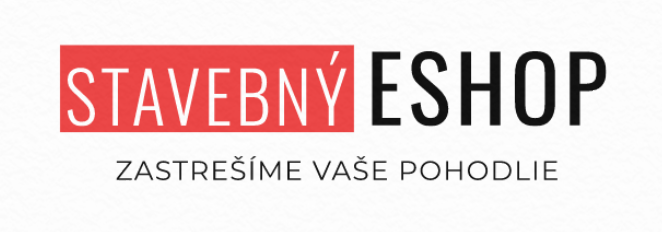 